МИНИСТЕРСТВО  ОБРАЗОВАНИЯ И МОЛОДЕЖНОЙ ПОЛИТИКИ СВЕРДЛОВСКОЙ ОБЛАСТИАчитский филиал ГАПОУ СО «Красноуфимский аграрный колледж»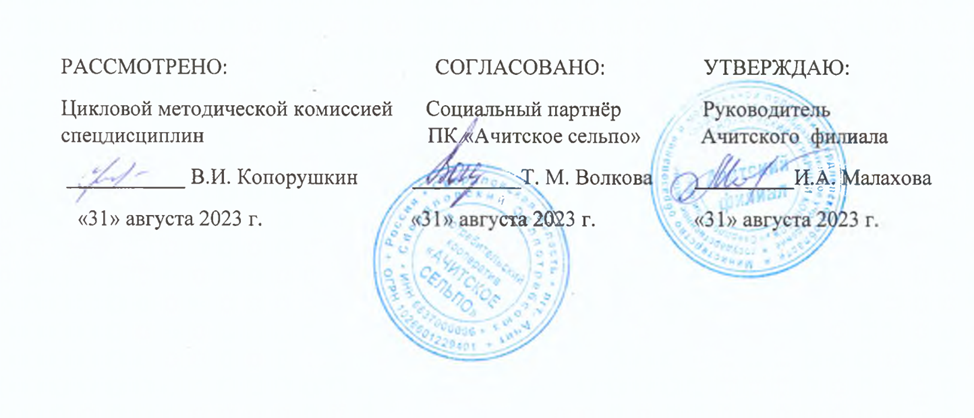 РАБОЧАЯ ПРОГРАММА УЧЕБНОЙ ДИСЦИПЛИНЫОП.05  «Безопасность жизнедеятельности»Профессия:  «38.01.02 Продавец, контролер-кассир»3 курс, 31-ПР группа.Форма обучения: очная2023год.Рабочая программа учебной дисциплины Безопасность жизнедеятельности разработана в соответствии с требованиями:- федерального государственного образовательного стандарта среднего общего образования, утвер-ждённого Приказом Министерства образования и науки РФ от 29.12. 2014 г. № 1645 с изменениями от 11.12.2020;- федерального государственного образовательного стандарта  среднего профессионального образо-вания по профессии 38.01.02. «Продавец, контролер-кассир», утверждённого Приказом Министер-ства образования и науки РФ от 02.08.2013 г.№ 709 (базовая подготовка),- рабочей программы воспитания  УГС 38.00.00 Экономика и управление по профессии 38.01.02 Продавец, контролер-кассир.Разработчик: Пушкина Яна Сергеевна, преподаватель Ачитского филиала ГАПОУ СО «Красноуфимский аграрный колледж»СОДЕРЖАНИЕ1. паспорт  ПРОГРАММЫ УЧЕБНОЙ ДИСЦИПЛИНЫОП.05. Безопасность жизнедеятельности1.1. Область применения программы. Рабочая программа учебной дисциплины является частью образовательной программы ФГОС СПО, по профессии38.01.02 Продавец, контролер-кассир. (базовая  подготовка).Программа учебной дисциплины может быть использована в дополнительномпрофессиональном образовании.1.2. Место дисциплины в структуре основной профессиональной образовательной программы:Общепрофессиональный цикл1.3. Цели и задачи дисциплины.В результате изучения учебной дисциплины «Безопасность жизнедеятельности» обучающийся должен уметь:- организовывать и проводить мероприятия по защите работающих и населения от негативных воздействий чрезвычайных ситуаций;- предпринимать профилактические меры для снижения уровня опасностей различного вида и их последствий в профессиональной деятельности и быту;- использовать средства индивидуальной и коллективной защиты от оружия массовогопоражения;- применять первичные средства пожаротушения;- ориентироваться в перечне военно-учетных специальностей и самостоятельно определять среди них родственные полученной специальности;- применять профессиональные знания в ходе исполнения обязанностей военной службы навоинских должностях в соответствии с полученной специальностью;- владеть способами бесконфликтного общения и саморегуляции в повседневной деятельности и экстремальных условиях военной службы;- оказывать первую помощь пострадавшим;В результате изучения учебной дисциплины «Безопасность жизнедеятельности» обучающийся должен знать:- принципы обеспечения устойчивости объектов экономики, прогнозирования развития событий и оценки последствий при техногенных чрезвычайных ситуациях и стихийных явлениях, в том числе в условиях противодействия терроризму как серьезной угрозе национальной безопасности России;- основные виды потенциальных опасностей и их последствия в профессиональной деятельности и быту, принципы снижения вероятности их реализации;- основы военной службы и обороны государства;- задачи и основные мероприятия гражданской обороны; способы защиты населения от оружия массового поражения;- меры пожарной безопасности и правила безопасного поведения при пожарах;- организацию и порядок призыва граждан на военную службу и поступления на нее вдобровольном порядке;- основные виды вооружения, военной техники и специального снаряжения, состоящих навооружении (оснащении) воинских подразделений, в которых имеются военно-учетныеспециальности, родственные специальностям СПО;- область применения получаемых профессиональных знаний при исполнении обязанностей  военной службы;-порядок и правила оказания первой помощи пострадавшим1.4. Результаты обучения (ПК, ОК, ЛР )ОК 1. Понимать сущность и социальную значимость будущей профессии, проявлять к ней устойчивый интерес.ОК 2. Организовывать собственную деятельность исходя из цели и способов ее достижения, определенных руководителем.ОК 3. Анализировать рабочую ситуацию, осуществлять текущий и итоговый контроль, оценку и коррекцию собственной деятельности, нести ответственность за результаты своей работы.ОК 4. Осуществлять поиск информации, необходимой для эффективного выполнения профессиональных задач.ОК 5. Использовать информационно-коммуникационные технологии в профессиональной деятельности.ОК 6. Работать в команде, эффективно общаться с коллегами, руководством, клиентами.ОК 7. Организовывать собственную деятельность с соблюдением требований охраны труда и экологической безопасности.ОК 8. Исполнять воинскую обязанность , в том числе с применением полученных профессиональных знаний (для юношей).ЛР 13 Демонстрирующий готовность и способность вести диалог с другими людьми, достигать в нем взаимопонимания, находить общие цели и сотрудничать для их достижения в профессиональной деятельности.ЛР 14 Проявляющий сознательное отношение к непрерывному образованию как условию успешной профессиональной и общественной деятельности.ЛР 15 Проявляющий гражданское отношение к профессиональной деятельности как к возможности личного участия в решении общественных, государственных, общенациональных проблем.ЛР 16Принимающий основы экологической культуры, соответствующей современному уровню экологического мышления, применяющий опыт экологически ориентированной рефлексивно-оценочной и практической деятельности в жизненных ситуациях и профессиональной деятельности.ЛР 17 Проявляющий ценностное отношение к культуре и искусству, к культуре речи и культуре поведения, к красоте и гармонии.ЛР 18 Демонстрирующий готовность планировать и реализовывать собственное профессиональное и личностное развитие.ЛР 19 Проявляющий способность анализировать производственную ситуацию, быстро принимать решения.ЛР 20 Выбирающий способы решения задач профессиональной деятельности, применительно к различным контекстам.2. СТРУКТУРА  СОДЕРЖАНИЕ УЧЕБНОЙ ДИСЦИПЛИНЫ2.1. Объем учебной дисциплины и виды учебной работы 2.2.  Тематический план и содержание учебной дисциплины ОП.05  Безопасность Жизнедеятельности3. условия реализации программы учебной дисциплины3.1.  Материально-техническое обеспечениеДля реализации программы учебной дисциплины имеется кабинет  Безопасности жизнедеятельности.Оборудование учебного кабинета:- рабочие места по количеству обучающихся;-рабочее место преподавателя;-комплект учебно-методической документации;-наглядные пособия: плакаты, раздаточный материал, макеты, приборы, СИЗ, оборудование; -видеотека по курсу;- учебные фильмы;Технические средства обучения: -компьютер, мультимедийный проектор3.2. Информационное обеспечение обученияОсновные источники:Афанасьев Ю.Г. Безопасность жизнедеятельности. Часть 1. / Овчаренко А.Г., Трутнева Л.И., Раско С.Л., Мякшин А.Д. - Изд-во Алт.гос.техн.ун-т, БТИ, - Бийск, 2019. - 336с.  Смирнов А.Т., Мишин Б.И., Васнев В.А. Основы военной службы М.: Издательский центр «Академия», 2020. -240 с. Овчаренко, А. Г., Раско С.Л. Электростатическая безопасность пожаро- и взрывоопасных производств./ Изд-во Алт. гос. техн. ун-та, 2020. - 156 с. Раско, С. Л., Овчаренко А.Г. Эксплуатационная безопасность конденсированных взрывчатых веществ./ Изд-во Алт. гос. ун-та, 2О18.-147с. Сапронов Ю.Г.,.Сыса А.Б., Шахбаян В.В. Безопасность жизнедеятельности    Гриф Допущено Минобразованием России, ИЦ Академия, 2020 г., Дополнительные источники: Подюков В.А., Токмаков В.В., Шевченко Н.В. Основы безопасности жизнедеятельности: Пособие.- Екатеринбург: « Центр « Учебная книга»,2020.- 284 с.Зотов, Б.И. Безопасность жизнедеятельности на производстве. -2 изд., перераб.и доп.: - М.: Колос, 2019.- 432с. Русак, О. Н. Безопасность жизнедеятельности [Текст] / О. Н. Русак, К. Р. Малаян, Н. Г. Занько; под ред. О.Н. Русака. - Изд. 6-е, стер. - СПб: Лань, 2019. (2 экз)  Научно-методический и информационный журнал: ОБЖ. Основы безопасности жизни.Журнал «Безопасность жизнедеятельности».Интернет-ресурсыwww. mchs. gov. ru (сайт МЧС РФ).www. mvd. ru (сайт МВД РФ).www. mil. ru (сайт Минобороны).www. fsb. ru (сайт ФСБ РФ).www. dic. academic. ru (Академик. Словарииэнциклопедии).www. booksgid. com (Воокs Gid. Электроннаябиблиотека).www. window. edu. ru (Единое окно доступа к образовательным ресурсам).www. iprbookshop. ru (Электронно-библиотечная система IPRbooks).www. school. edu. ru/default. asp (Российский образовательный портал. Доступность,каче-ство, эффективность).www. ru/book (Электронная библиотечная система).www. pobediteli. ru (проект «ПОБЕДИТЕЛИ: Солдаты Великой войны»).www. monino. ru (Музей Военно-Воздушных Сил).www. simvolika. rsl. ru (Государственные символы России. История и реальность).www. militera. lib. ru (Военная литература).4. Контроль и оценка результатов освоения учебной ДисциплиныМинистерство  образования  и молодежной политикиСвердловской областиАчитский филиал    ГАПОУ СПО « Красноуфимский  аграрный колледж »КОМПЛЕКТ КОНТРОЛЬНО-ОЦЕНОЧНЫХ СРЕДСТВПо учебной дисциплине:Безопасность жизнедеятельностиПрофессия: 38.01.02 Продавец, контролер-кассир3 курс, группа 35-ПРАчит 2023г.СодержаниеПаспорт комплекта контрольно – оценочных средств                        191.2.Формы промежуточной аттестации                                                 211.3. Описание процедуры промежуточной аттестации                        21Комплект «Промежуточная аттестация»                                               21Практические задания                                                                    21Паспорт комплекта контрольно-оценочных средствПредметом оценки освоения учебной дисциплины « Безопасность жизнедеятельности »  являются умения и знания, общие компетенции и личностные результаты.Контроль и оценка этих дидактических единиц осуществляются с использованием следующих форм и методов:Оценка освоения УД предусматривает использование пятибалльной системы оценки1.2 ФОРМЫ ПРОМЕЖУТОЧНОЙ АТТЕСТАЦИИТаблица 2. Запланированные формы промежуточной аттестации1.3 ОПИСАНИЕ ПРОЦЕДУРЫ ПРОМЕЖУТОЧНОЙ АТТЕСТАЦИИСтуденту  предлагается сдать зачёт в виде практической работы согласно инструкционно-технологической карты.Количество заданий для студента: Инструкционно-технологическая картаВремя выполнения 80 минутУсловия выполнения заданийПомещение: учебная аудитория.Оборудование: ручка, карандаш2. Комплект «Промежуточная аттестация»  2.1 Практические работы:Инструкционно – технологическая  картана выполнение практического занятия № 1Дисциплина: БЖТема: «Обеспечение личной безопасности  и сохранение здоровья».Наименование работы: «Здоровье и его составляющие факторы»Цель: определить основные факторы риска развития болезней; анатомо-физиологические и психологические особенности человека;
основные закономерности и правила оценки физического, нервно-психического и социального развития;
Приобретаемые навыки и умения: студент  должен знать: составляющие факторы здоровья, что входит в понятие «здоровье», как вредные привычки влияют на здоровье.Норма времени: 90минОснащение рабочего места: инструкционная картаЛитература: Косолапова НВ «ОБЖ»   с.14-20Контрольные вопросы:1.Какова актуальность изучения дисциплины БЖ?2.Какова актуальность для каждого человека ЗОЖ?Методические указания:  изучать материалы лекции по БЖ, стр. 14-20Порядок выполнения работы:  Задание №1:
1.Ф. И. О.,     дата рождения, 
2.Ваш рост и вес.
3.Ваши вредные привычки (подробно вспомните все мотивы вредных привычек).
4.Врожденные и приобретенные заболевания (причина приобретения).
5.Лечебные учреждения, в которых состоите на учете (названия).
6.Как отражаются вредные привычки на ваших эстетических качествах, психике, здоровье, работоспособности?7.Лекарства, которые принимаете в настоящее время:
а) по рекомендации врача;
б) по собственной инициативе. Цель их принятия.
8.Как близкие вам люди относятся к вашим вредным привычкам?
9.Пытались ли отказаться от вредных привычек? От каких? Удалось ли?
10.Интересовались ли проблемами здорового образа жизни?
11.Что делаете для укрепления и сохранения своего здоровья, здоровья близких Вам людей?
Задание №2.    Творческое задание:
Рисунки, стихи по теме: «Коварные разрушители здоровья».Задание №3.Какие виды здоровья вы знаете?Что понимается под понятием  нравственного здоровья?Термины:Режим,  здоровье, гигиена организма, рациональное питание – дать определениеКонтрольные вопросы при защите работы:1. Дать определение «Здоровье»?2. Назовите составляющие факторы здоровья?Инструкционно – технологическая  картана выполнение практического занятия № 2Дисциплина: БЖ
Тема:«Обеспечение личной безопасности  и сохранение здоровья».Наименование работы:  «Вредные привычки».Цель работы: выявить мотивацию здоровья и здорового образа жизни; выявлять факторы риска в образе жизни индивида, давать рекомендации по здоровому образу жизни.Приобретаемые навыки и умения: обучать студентов особенностям сохранения и укрепления здоровья в разные возрастные периоды.Норма времени: 90минОснащение рабочего места: инструкционная картаЛитература: Косолапова НВ  ОБЖ стр.14-30.Контрольные вопросы:1.Что называется вредными привычками?2.Какие вредные привычки  есть у вас?Методические указания: стр.14-30Порядок выполнения работы: Задание №1  А. ПОЛЕЗНЫЕ ПРИВЫЧКИ.
Утро начинать с добрых мыслей и зарядки.
Чистить зубы после еды дважды в день.
Дышать носом.
Осмысливать прочитанное, увиденное, услышанное.
Мыть руки перед едой.
Желать окружающим здоровья и добра.
ПВ: Какие еще полезные привычки вы знаете? Запишите  «Мои полезные привычки:….1…2…3….4…..

Б. ВРЕДНЫЕ ПРИВЫЧКИ.Курить.
Употреблять алкоголь.
Принимать наркотики.
Передать.
Мало двигаться, много сидеть и лежать. Но есть и другие. Они тоже вредны:
Завидовать (эта привычка отрицательно сказывается на психическом здоровье).
Злословить.
Насмехаться над другими.
Не замечать своих недостатков.
Поздно ложиться спать.
Оставаться в постели после пробуждения.
Сквернословить.
Грызть ногти.
Ковырять в носу.
Почесывать в различных местах.
Употреблять слова – паразиты.
Заниматься самовозвеличиванием, самобичеванием
Проявлять всезнайство и многое другое.
ПВ:А какие вредные привычки есть у вас? Запишите их, пожалуйста, на отдельном листочке «Мои вредные привычки…»1….2….3…4….Задание №2.1. Обыграть ситуацию: 

Кто-то будет уговаривать попробовать закурить молодого человека (молодую девушку).

Действующие лица:агитирующий закурить;девушка, которая отговаривает не делать этого (с мотивацией почему?)молодой человек (молодая девушка) который (ая) должен сделать выбор.2.Всем студентам,  придумать 5 вариантов отказа от сигареты и 5 вариантов предложения покурить.Задание №3:
1.Проведите и опишите  небольшое исследование на тему: «Портрет раба алкоголя; никотина; наркотика». Данное исследование можно выполнить в виде рисунков на листе А4.
2.Антиреклама вредных привычек.Термины:  *Факторы риска здоровья;  психологическое здоровье, биологические ритмы,Безопасность жизни. Контрольные вопросы при защите работы:1. Дать определение «Здоровье»?2. Назовите составляющие факторы вредных привычек?Инструкционно – технологическая  картана выполнение практического занятия № 3Дисциплина: БЖ
Тема: «Обеспечение личной безопасности  и сохранение здоровья».
Наименование работы:  «Вредные привычки Курение. Наркомания и др.вредные привычки. Социальные последствия вредных привычек».Цели работы:выявлять факторы риска в образе жизни индивида,
давать рекомендации по здоровому образу жизни, обучать   студентов  особенностям сохранения и укрепления здоровья в разные возрастные периоды.
Приобретаемые навыки и умения: знать все о вредных привычках и факторах риска их для жизни и здоровья человекаНорма времени: 90минОснащение рабочего места: инструкционная картаЛитература: НВ Косолапова ОБЖ, стр.14 - 36Контрольные вопросы:1.Перечислите вредные привычки.2. Перечислите  виды здоровья?Методические указания: студент должен знать понятия, такие как - Биологический возраст,  возрастные периоды, возрастные особенности человека, вредные привычки и их влияние на здоровье подросткаСтр.14-36Порядок выполнения работы:Задание  №1:

1. Определить факторы риска студентов, разработать рекомендации по преодолению выявленных факторов риска здоровью (задание выполнить в тетрадях).Рекомендации по преодолению факторов риска здоровья:1…..               2….3….                 4….5….. и т. д
2. Подумайте, пожалуйста, на вопрос «Соответствует ли мой биологический возраст хронологическому?»   Свои размышления запишите.
Задание №2Творческое задание :«Я – солнышко». Нарисовать солнышко с лучиками. Каждому лучику дайте название: что есть хорошего во мне, что я могу дать другим.НАПРИМЕР:


честность, доброта, красота…………………………………………………………….?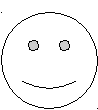 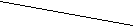 Задание №3.Написать к каждой букве в слове «здоровье» слова ЗОЖ, начинающиеся с этой буквы:З-Д-О-Р-В-Е-Задание №4Объясните цитату «Здоровье – это не подарок, который человек получает один раз  и на всю жизнь, это результат сознательного поведения каждого человека и всех в обществе».  Свое мнение аргументируйте.Задание №5.Отгадайте, о каких вредных привычках идет речь?1………..это комплекс мероприятий по повышению устойчивости организма к воздействию неблагоприятных условий.2………..употребление спиртосодержащих жидкостей?3…. ……заболевание, которое выражается в том, что жизнедеятельность организма поддерживается на определённом уровне только при условии постоянного приёма наркотического вещества, и ведёт к глубокому истощению физических и психических функций. 4………..ведет к развитиюхронического бронхита, сопровождающегося постоянным кашлем и неприятным запахом изо рта, а в дальнейшем и к другим более опасным заболеваниям5………Если организм получает энергии больше, чем расходует, то есть если мы получаем пищи больше, чем это необходимо для нормального развития человека, для работы и хорошего самочувствия, - мы полнеем. 6……..Его основу составляют систематические занятия физическими упражнениями и спортом, эффективно решающие задачи укрепления здоровья и развития физических способностей молодежи, сохранения здоровья и двигательных навыков, усиления профилактики неблагоприятных возрастных изменений. 7.Закаливание – это________________________________8.Правильное питание – Это________________________________Контрольные вопросы при защите работы:1. Назовите причины, при которых человек втягивается в употребление наркотиками?2.Для вас важно вести ЗОЖ? Как вы это осуществляете?Инструкционно – технологическая  картана выполнение практического занятия № 4Дисциплина: БЖТема: ЧС техногенного характераНаименование работы:  Воздействие электрического тока на организм человекаЦель работы: научить оказывать первую медицинскую помощь при воздействии на человека электрического тока, устанавливать причины электротравм.Приобретаемые навыки и умения: оказание помощи при эл.травмахНорма времени: 90минОснащение рабочего места: Инструкционно – технологическая картаЛитература: НВ Косолапов ОБЖ; В.С.Белов  «БЖ», Контрольные вопросы при допуске к занятию:1.Что такое электрический ток? В чем опасность при работе с ним? 2.Опасно ли  использование электричества в быту и как правильно им пользоваться?Методические указания:Стр.128-132Порядок выполнения работы:Задание №11.Классификация воздействия эл.током на человека:1.1термические действия:  ожоги отдельных участков тела и нагрев органов до высокой температуры на пути прохождения эл.тока.1.2.электрические действия:           разложение жидкостей организма на зоны, нарушение физико-химического состава в организме.1.3. механическое действие:          в результате электрического динамического эффекта, а также взрывоподобного образования пара.1.4.биологические:                   нарушение внутренних биологических процессов, сопровождающихся раздражением, возбуждением живых тканей.2.Травмы делятся: на местные и общие.2.1. местные: ожоги, повреждения, металлизация кожи, воспаление оболочек глаз.2.2 общие- ________________________________________________________(Эл.удар, остановка дыхания и сердца)Вопросы:Какой путь наиболее опасен для человека и почему?Как увеличивают опасность поражения током повышенная  температура и влажность, недостаточная подвижность воздуха?Из всех возможных путей протекания тока через тело человека: - голова – рука;  голова – нога; рука – рука; нога – рука; нога – нога.Задание №2.Из данного текста выберите правильные ответы, что является причинами электрических травм?1. Появление напряжения на частях установок и машин, не находящихся под напряжением в нормальных условиях эксплуатации ^корпуса, пульты и др.). Чаще всего это происходит вследствие повреждения изоляции в электромоторах, кабелях и проводах: возможность прикосновения к неизолированным токоведущим частям и проводам.
2. Образование электрической дуги между токоведущей частью установки и человеком возможно в электрических установках напряжением свыше 1000 В. Для того чтобы предотвратить возникновение дуги между токоведущими частями и работающим, установлено минимально допустимое расстояние от токоведущих частей до человека. При 15 кВэто расстояние составляет , при 220 кВ —3,0 м.
3. Появление шагового напряжения на поверхности земли в результате замыкания токоведущих проводов на землю.
4. К прочим причинам можно отнести несогласованные и ошибочные действия персонала, отсутствие надзора за электроустановками под напряжением и ряд других организационных причин.Задание №3Проблемная ситуация №1 На участке мелкого литья чугунолитейного цеха пострадал электрик, который по заданию мастера заменял сгоревшие электролампы. Для этой цели он использовал приставную лестницу, опиравшуюся при замене каждой лампы на пусковую аппаратуру электротельфера, передвигающегося по замкнутому эллипсообразному монорельсу. При этом напряжение с троллей отключалось каждый раз при замене лампы и включалось снова для передвижения тельфера к следующему светильнику. Во время замены очередной лампы электрик взялся рукой за находившийся в этот раз под напряжением троллей и был поражен электротоком.    Несчастный случай произошел в результате грубейшего нарушения Правил: не было предварительно отключено напряжение, не был заперт привод рубильника в отключенном положении, не сняты предохранители, не вывешен на рубильнике предупредительный плакат, не применены защитные средства, в работе не участвовал второй электрик. Проблемная ситуация №2При профилактических работах в ячейке масляного выключателя распределительного устройства 6 кВ был поражен электрическим током практикант. Профилактические работы в ячейке масляного выключателя производились с грубым нарушением (по устному распоряжению старшего мастера электроцеха): напряжение было снято частично, работа не оформлена в оперативном журнале или наряде, отсутствовал дежурный оперативный персонал, При этом не были ограждены токоведущие части, находящиеся под напряжением и доступные случайному прикосновению, не вывешен предупредительный плакат. Практиканты были допущены к работе без проверки знаний «Правил технической эксплуатации электроустановок потребителей» и «Правил техники безопасности при эксплуатации электроустановок потребителей». Задание №4Оказание первой медицинской помощи при поражениях электрическим  током, при ожогах, вызванные Эл.током:1)2)3) и т. д.Контрольные вопросы при защите работы:1. Назовите причины электрических травм?2.Как охрана труда влияет на безопасность жизнедеятельности при работе с электричеством?3.Какой путь прохождения электрического тока через человеческое тело наиболее опасен и почему?Инструкционно – технологическая  картана выполнение практического занятия № 5Дисциплина: БЖТема: Государственная система обеспечения безопасности населенияНаименование работы:  Организация ГО в РФЦель работы: изучение структуры гражданской обороны в РФПриобретаемые навыки и умения: умения читать схемыНорма времени: 90минОснащение рабочего места: Инструкционно – технологическая картаЛитература:В.Белов   «БЖ», НВ Косолапова ОБЖКонтрольные вопросы при допуске к занятию:1.Что подразумевается под понятием охраны труда на производстве?2.Для чего надо управлять безопасностью жизнедеятельностью в размерах государства РФ?3.Что такое опасность? Причины и источники опасности.Методические указания: пользоваться учебникомСтр.276-289Порядок выполнения работы:Задание №1.Схема управления БЖД.Задание №2.Схема организации исследования устойчивости работы объекта.Задание №3.Порядок оценки опасности промышленного объекта.Контрольные вопросы при защите работы:1.Кто несет ответственность за безопасность жизнедеятельности на предприятии?2.Кто входит в рабочие группы ГО на предприятии?3.Для чего необходимо исследовать устойчивость любого рабочего объекта?Инструкционно – технологическая  картана выполнение практического занятия № 6Дисциплина: БЖТема: Государственная система обеспечения безопасности населенияНаименование работы:  Оповещение и информирование населения об опасностях, возникающих в ЧС мирного и военного времениЦель работы: изучение системы оповещения и информирования населенияПриобретаемые навыки и умения: навыки и умения поведения в ЧСНорма времени: 90минОснащение рабочего места: Инструкционно – технологическая картаЛитература:В.Белов   «БЖ», НВ Косолапова ОБЖКонтрольные вопросы при допуске к занятию:1.Что такое стихийное бедствие? Перечислите, какие ЧС могут быть на территории  Свердловской области?2.Для чего существует ГО?3. Причины и источники опасности в быту?Методические указания: пользоваться учебникомБЖ - Стр.276-289; ОБЖ– стр. 81-85Порядок выполнения работы:Задание №1.На каждый случай чрезвычайных ситуаций, местные органы исполнительной власти, специально уполномоченные за безопасность населения и территории, совместно с управлениями МЧС РФ по делам ГО и ЧС заготавливают варианты текстовых сообщений, приближенные к своим специфическим условиям. Они заранее прогнозируют (моделируют) как вероятные стихийные бедствия, так и возможные аварии и катастрофыСоставить текст сообщений:1-пожар на Красноуфимском молочном заводе;2-экологическое загрязнение атмосферы города  Ачит в результате несанкционированных выбросов отходов  предприятия «ст.Зюрзя»;3- авария на железнодорожной станции Уфимка.Задание №2"Внимание! Говорит главное управление МЧС РФ по делам ГО и ЧС по Свердловской области. Граждане! В связи с ливневыми дождями и резким повышением уровня воды в реке  Уфа  ожидается затопление домов по улицам Интернациональная, Совхозная, Морская). Населению, проживающему там, перенести необходимые вещи, одежду, обувь, продукты питания на чердаки, верхние этажи. В случае угрозы затопления первых этажей будет передано дополнительное сообщение. Быть в готовности покинуть дома и выходить в направлении... (указывается). Перед уходом отключить электричество, газ, воду, погасить огонь в печах. Не забудьте захватить с собой документы и деньги. Оповестите об этом соседей. Окажите помощь детям, престарелым и больным. Соблюдайте спокойствие, порядок и хладнокровие. 
Если вода застанет вас в поле, лесу, надо выходить на возвышенные места, если нет такой возможности, заберитесь на дерево, используйте все предметы, способные удержать человека на воде - бревна, доски, обломки заборов, деревянные двери, бочки, автомобильные шины. 
Следите за нашими сообщениями".Выслушав сообщение, назовите ваши действия?Задание №3.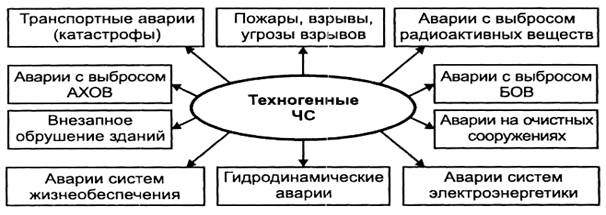 1.Рассмотрев схему техногенных ЧС, дайте определение им;2. Перечислите Техногенные ЧС, которые могут произойти на территории Ачитского района и города Красн-ск.Контрольные вопросы при защите работы:1.Что означает термин «оповещение»?2.Кто входит в рабочие группы ГО на предприятии?3.Для чего необходимо исследовать устойчивость любого рабочего объекта?Инструкционно – технологическая  картана выполнение практического занятия № 7Дисциплина: БЖТема: Основы медицинских знанийНаименование работы:  Правила оказания первой медицинской помощи.Цель работы: научить основам мед.знаний, умениям оказывать мед помощь при ранениях, травмах, сердечной недостаточности.Приобретаемые навыки и умения: оказывать первую помощь при ЧСНорма времени: 90минОснащение рабочего места: Инструкционно – технологическая картаЛитература:В.Белов   «БЖ», НВ Косолапова ОБЖКонтрольные вопросы при допуске к занятию:1.Почему важна первая помощь человека, оказавшемуся в ЧС? 2.Для чего необходимо овладеть навыками первой медицинской помощи?Методические указания: пользоваться учебникомБЖ - Стр.276-289; Косолапова ОБЖ– стр. 199-221Порядок выполнения работы:Задание №1.____________________это  срочное выполнение лечебно-профилактических мероприятий, необходимых при несчастных случаях и внезапных заболеваниях, меры срочной помощи раненым или больным людям, предпринимаемые до прибытия медработника или до помещения больного в медицинское учреждение О чём идет речь в определении?Назовите её виды.Задание №2Порядок действий при оказании первой помощи1…..2….3….4….5….Задание №3.Что изображено на рисунках?  Опишите действия людей, оказывающих первую помощь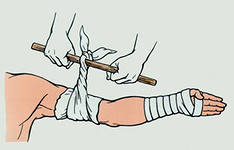 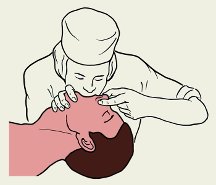 Задание №4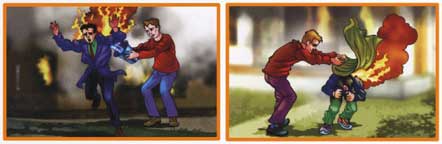 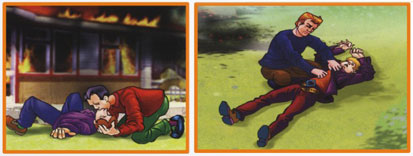 Что за ситуация изображена на рисунках, правильно ли оказывается помощь?Сделайте выводы.Контрольные вопросы при защите работы:1.Что означает термин «оповещение»?2.Кто входит в рабочие группы ГО на предприятии?Инструкционно – технологическая  картана выполнение практического занятия № 8Дисциплина: БЖТема: Основы медицинских знанийНаименование работы:  Основные инфекционные болезни, их классификация и профилактика.Цель работы: научить основам медицинских знаний, умениям оказывать мед помощь при инфекционных заболеваниях.Приобретаемые навыки и умения: оказывать первую помощь при инфекцияхНорма времени: 90минОснащение рабочего места: Инструкционно – технологическая картаЛитература:В.Белов   «БЖ», НВ Косолапова ОБЖКонтрольные вопросы при допуске к занятию:1.Какую помощь вы окажите человеку, который жалуется на боль за грудиной, отдающую в левую лопатку? 2.Для чего необходимо овладеть навыками первой медицинской помощи?Методические указания: пользоваться учебникомБЖ - Стр.276-289; Косолапова ОБЖ– стр. 199-233Порядок выполнения работы:Задание №1.____________это группа заболеваний, вызываемых проникновением в организм патогенных (болезнетворных) микроорганизмов. Какие это заболевания?Почему объявляется карантин?Перечислите группы (пять ) инфекционных заболеваний.Задание №2Дать характеристику  кишечных инфекций.Перечислите названия болезней, вызываемые  кишечными  инфекциями.Методы их профилактики:1….2…..3….4….Задание №3.Контакто – бытовые инфекции.  Как передаются? Название болезней перечислить.Профилактика этих болезней:1….2…..3….4….Задание №4  на рисунке вирус гриппа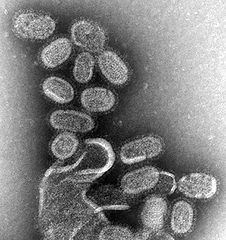 Грипп - острое инфекционное заболевание дыхательных путей, вызываемое вирусом гриппа. Входит в группу острых респираторных вирусных инфекций (ОРВИ). Источником инфекции является больной человек, выделяющий вирус с кашлем, чиханьем и т. д.  ПВ: чем опасен грипп?      Как его избежать?      Как лечиться?Каковы могут быть последствия  для человека, который проболел гриппом?Задание №5Если вас укусила собака или кошка, каковы ваши действия?1….2……3……4….Контрольные вопросы при защите работы:1.Что означает термин «инфекция»?2. Чем опасны все инфекционные болезни?Инструкционно – технологическая  картана выполнение практического занятия № 9Дисциплина: БЖТема: Режим труда и отдыха на ПК.Наименование работы:  Защита человека при эксплуатации персонального  компьютераЦель работы:1.Определить факторы отрицательного воздействия ПК на здоровье человека.2.Определить методы защиты здоровья человека при эксплуатации ПК.Приобретаемые навыки и умения: знания о вредном влияние ПК на физическое и психологическое здоровье человека.Норма времени: 90минОснащение рабочего места: Инструкционно – технологическая картаЛитература:В.Белов   Безопасность жизнедеятельности, Косолапова ОБЖКонтрольные вопросы при допуске к занятию:1.Какое воздействие оказывает  ПК на здоровье человека?2Какие меры по охране здоровья следует предпринимать при работе с ПК?3.Что такое компьютер?Методические указания:Стр.189-193. Нарисовать схему «Факторы отрицательного воздействия ПК на здоровье человека.Порядок выполнения работы:Задание №1.Определить факторы отрицательного воздействия  ПК на здоровье человекаЗадание №2 Организация рабочего места при работе с ПК.Смотреть следующую страницуКонтрольные вопросы при защите работы:1.Может ли ПК отрицательно подействовать на зрение человека и как?2.Как ПК влияет на психику, ответ аргументируйте?3.Как работа  на КП вредна для беременных женщин?                      2.3 Критерии оценки учебной деятельности по «Безопасности жизнедеятельности»           Результатом проверки уровня усвоения учебного  материала является отметка. При оценке знаний студента предполагается обращать внимание на правильность, осознанность, логичность и доказательность в изложении материала, точность использования  терминологии, самостоятельность ответа. Оценка знаний предполагает учёт индивидуальных особенностей учащихся, дифференцированный подход к организации работы .
           Исходя из поставленных целей, учитывается:
•     Правильность и осознанность изложения содержания, полноту раскрытия понятий, точность употребления научных терминов.
•     Степень формирования интеллектуальных и общеучебных умений.
•     Самостоятельность ответа.
•     Речевую грамотность и логическую последовательность ответа.                                      Устный ответ Оценка "5" ставится, если студент: 
     1. Показывает глубокое и полное знание и понимание всего объёма программного материала; полное понимание сущности рассматриваемых понятий, явлений и закономерностей, теорий, взаимосвязей; 
     2. Умеет составить полный и правильный ответ на основе изученного материала; выделять главные положения, самостоятельно подтверждать ответ конкретными примерами, фактами; самостоятельно и аргументировано делать анализ, обобщения, выводы. Устанавливать межпредметные (на основе ранее приобретенных знаний) и внутрипредметные связи, творчески применять полученные знания в незнакомой ситуации. Последовательно, чётко, связно, обоснованно и безошибочно излагать учебный материал; давать ответ в логической последовательности с использованием принятой терминологии; делать собственные выводы; формулировать точное определение и истолкование основных понятий, законов, теорий; при ответе не повторять дословно текст учебника; излагать материал литературным языком; правильно и обстоятельно отвечать на дополнительные вопросы учителя. Самостоятельно и рационально использовать наглядные пособия, справочные материалы, учебник, дополнительную литературу, первоисточники; применять систему условных обозначений при ведении записей, сопровождающих ответ; использование для доказательства выводов из наблюдений и опытов; 
      3. Самостоятельно, уверенно и безошибочно применяет полученные знания в решении проблем на творческом уровне; допускает не более одного недочёта, который легко исправляет по требованию учителя; имеет необходимые навыки работы с приборами, чертежами, схемами и графиками, сопутствующими ответу; записи, сопровождающие ответ, соответствуют требованиям

  Оценка "4" ставится, если студент: 
         1. Показывает знания всего изученного программного материала. Даёт полный и правильный ответ на основе изученных теорий; незначительные ошибки и недочёты при воспроизведении изученного материала, определения понятий дал неполные, небольшие неточности при использовании научных терминов или в выводах и обобщениях из наблюдений и опытов; материал излагает в определенной логической последовательности, при этом допускает одну негрубую ошибку или не более двух недочетов и может их исправить самостоятельно при требовании или при небольшой помощи преподавателя; в основном усвоил учебный материал; подтверждает ответ конкретными примерами; правильно отвечает на дополнительные вопросы преподавателя. 
         2. Умеет самостоятельно выделять главные положения в изученном материале; на основании фактов и примеров обобщать, делать выводы, устанавливать внутрипредметные связи. Применять полученные знания на практике ввидоизменённой ситуации, соблюдать основные правила культуры устной речи и сопровождающей письменной, использовать научные термины; 
        3.В основном правильно даны определения понятий и использованы научные термины; 
        4. Ответ самостоятельный; 
        5. Наличие неточностей в изложении  материала; 
        6. Определения понятий неполные, допущены незначительные нарушения последовательности изложения, небольшие неточности при использовании научных терминов или в выводах и  обобщениях;
        7. Связное и последовательное изложение; при помощи наводящих вопросов учителя восполняются сделанные пропуски;
        8. Наличие конкретных представлений и реальных понятий9. Понимание основных взаимосвязей в природе обществе;
       10.Знание СИЗ и СКЗ  и умение ей пользоваться
      Оценка "3" ставится, если студент: 
        1. Усвоил основное содержание учебного материала, имеет пробелы в усвоении материала, не препятствующие дальнейшему усвоению программного материала; 
        2.Материал излагает несистематизированно, фрагментарно, не всегда последовательно; 
        3. Показывает недостаточную  сформированность отдельных знаний и умений; выводы и обобщения аргументирует слабо, допускает в них ошибки. 
        4. Допустил ошибки и неточности в использовании научной терминологии, определения понятий дал недостаточно четкие; 
        5. Не использовал в качестве доказательства выводы и обобщения из наблюдений, фактов, опытов или допустил ошибки при их изложении; 
        6. Испытывает затруднения в применении знаний, необходимых для решения задач различных типов, при объяснении конкретных явлений на основе теорий и законов, или в подтверждении конкретных примеров практического применения теорий; 
          7. Отвечает неполно на вопросы (упуская и основное), или воспроизводит содержание текста учебника, но недостаточно понимает отдельные положения, имеющие важное значение в этом тексте; 
          8. Обнаруживает недостаточное понимание отдельных положений при воспроизведении текста учебника (записей, первоисточников) или отвечает неполно на вопросы учителя, допуская одну-две грубые ошибки. 
          9. Слабое знание географической номенклатуры, отсутствие практических навыков работы в области географии (неумение пользоваться компасом, масштабом и т.д.); 
          10. Скудны  представления об БЖ, преобладают формалистические знания;
         11.Только при помощи наводящих вопросов студент отвечает на вопросы

   Оценка "2" ставится, если студент: 
         1. Не усвоил и не раскрыл основное содержание материала; 
         2. Не делает выводов и обобщений. 
         3.Не знает и не понимает значительную или основную часть программного материала в пределах поставленных вопросов; 
         4. Имеет слабо сформированные и неполные знания и не умеет применять их к решению конкретных вопросов и задач по образцу; 
         5. При ответе (на один вопрос) допускает более двух грубых ошибок, которые не может исправить даже при помощи учителя. 
         6.Имеются грубые ошибки  в использовании картосхем, таблиц..
         7.Не может ответить ни на один из поставленных вопросов; 
         8.Полностью не усвоил материал. 

Примечание. По окончании устного ответа учащегося педагогом даётся краткий анализ ответа, объявляется мотивированная оценка. Возможно привлечение других учащихся для анализа ответа, самоанализ, предложение оценки. стр.ПАСПОРТ ПРИМЕРНОЙ ПРОГРАММЫ УЧЕБНОЙ ДИСЦИПЛИНЫ4СТРУКТУРА и ПРИМЕРНОЕ содержание УЧЕБНОЙ ДИСЦИПЛИНЫ6условия реализации  учебной дисциплины12Контроль и оценка результатов Освоения учебной дисциплины14ПК 3.1. Проверять качество, комплектность, количественные характеристики непродовольственных товаров.ПК 3.2. Осуществлять подготовку, размещение товаров в торговом зале и выкладку на торгово-технологическом оборудовании.ПК 3.3. Обслуживать покупателей и предоставлять достоверную информацию о качестве, потребительских свойствах товаров, требованиях безопасности их эксплуатации.ПК 3.4. Осуществлять контроль за сохранностью товарно-материальных ценностей.ПК 3.5. Осуществлять эксплуатацию торгово-технологического оборудования..Вид учебной работыКоличество часов Максимальная учебная нагрузка (всего)4848Обязательная аудиторная учебная нагрузка (всего) 3232в том числе:        лабораторные работы--        практические занятия1414        контрольные работы44Самостоятельная работа обучающегося (всего)1616в том числе:       индивидуальное проектное задание--       тематика внеаудиторной самостоятельной работы--Итоговая аттестация: в формезачетаИтоговая аттестация: в формезачетаИтоговая аттестация: в формезачета№ урокаНаименование разделов и темСодержание учебного материала, практические работы, самостоятельная работа обучающихсяОбъем часовКоды компетенций и личностных результатов, формированию которых способствует элемент программы1.                          2                                                       345Раздел 1. Основы электробезопасности                                                                                                                                           Раздел 1. Основы электробезопасности                                                                                                                                           Раздел 1. Основы электробезопасности                                                                                                                                           Раздел 1. Основы электробезопасности                                                                                                                                           Раздел 1. Основы электробезопасности                                                                                                                                           1.Защита от поражения электрическим током.Действие электрического тока на организм человека. Действие на человека электрических и электромагнитных полей. Классификация помещений по степени опасности поражения электрическим током. Средства  защиты от поражения током. Основные меры защиты от поражения электрическим током.2ПК 1.1,ПК 1.4;ОК1-ОК6;ЛР 13,ЛР16,ЛР202.Электробезопасность объекта.Практическое занятие:Проверка электроприборов на предмет электробезопасности.2ПК 1.1,ПК 1.4;ОК1-ОК6;ЛР 13,ЛР16,ЛР20                Внеаудиторная самостоятельная работа.                Внеаудиторная самостоятельная работа.                Внеаудиторная самостоятельная работа.                Внеаудиторная самостоятельная работа.                Внеаудиторная самостоятельная работа.3.Способы и средства электробезоп-тиОписать способы и средства электробезопасности.2ОК 2-ОК 4;ЛР18,ЛР194.Пожарная безопасность объекта.Основные понятия. Пожарная безопасность объекта. Причины пожаров  на предприятиях общественного питания. Пожарная безопасность  при эксплуатации технологического оборудования, электроустановок.2ПК 1.1,ПК 1.4;ОК1-ОК6;ЛР 13,ЛР16,ЛР205.Средства пожаротушения.Стационарные и первичные средства пожаротушения.2ПК 1.1,ПК 1.4;ОК1-ОК6;ЛР 13,ЛР16,ЛР206.  Правила поведения при пожарах.Практическое занятие:Отработка навыков при эксплуатации огнетушителей. Правила пользования установки автоматической пожарной сигнализации. Проведение учений по отработке навыков поведения при  чрезвычайных ситуациях.2ПК 1.1,ПК 1.4;ОК1-ОК6;ЛР 13,ЛР16,ЛР20                Внеаудиторная самостоятельная работа.                Внеаудиторная самостоятельная работа.                Внеаудиторная самостоятельная работа.                Внеаудиторная самостоятельная работа.                Внеаудиторная самостоятельная работа.7.Мероприятия по обеспечению пожарной безопасности.Составить план организационно-технических мероприятий по обеспечению пожарной безопасности.2ОК 2-ОК 4;ЛР18,ЛР19Раздел 2.Производственный травматизмРаздел 2.Производственный травматизмРаздел 2.Производственный травматизмРаздел 2.Производственный травматизмРаздел 2.Производственный травматизм8.Опасные и вредные факторы на производстве   Классифик-ия опасных и вредных факторов и производственных  травм. Причины возникновения, расследование и учет несчастных случаев. Первая помощь  при несчастных случаях.2ПК 1.1,ПК 1.4;ОК1-ОК6;ЛР 13,ЛР16,ЛР209. Инструктажи по ТБ на производствеПрактическое занятие:Составить таблицу по видам инструктажей по ТБ. Провести вводный инструктаж слесарю по ремонту машин.2ПК 1.1,ПК 1.4;ОК1-ОК6;ЛР 13,ЛР16,ЛР20                Внеаудиторная самостоятельная работа.                Внеаудиторная самостоятельная работа.                Внеаудиторная самостоятельная работа.                Внеаудиторная самостоятельная работа.                Внеаудиторная самостоятельная работа.10.Производственные травмы, их профилактикаХарактеристика  производственных травм присущих для слесаря по ремонту, их предупреждение.2ОК 2-ОК 4;ЛР18,ЛР1911.Расследование НС на производствеОформление акта формы Н-1.2ОК 2-ОК 4;ЛР18,ЛР1912.Виды опасностей  в профессиональной деятельности  Контрольная работа по разделу 1:  Основные виды опасностей и их последствия в профессиональной деятельности и быту.213.Меры защиты от вредных веществ.Классификация средств индивидуальной защиты.  Гигиеническая оценка условий труда. Порядок выдачи специальной одежды,  обуви, средств защиты рук  и других средств индивидуальной защиты. Организация рабочего места.  Комплекс мер защиты от вредных веществ. Меры обеспечения норм микроклимата. Нормирование освещения.  Производственный шум и вибрация2ПК 1.1,ПК 1.4;ОК1-ОК6;ЛР 13,ЛР16,ЛР2014.Средства индивидуальной защиты. Практическое занятие: Устройство и пользование противогазом. Нормативы использования СИЗ.2ПК 1.1,ПК 1.4;ОК1-ОК6;ЛР 13,ЛР16,ЛР20                Внеаудиторная самостоятельная работа.                Внеаудиторная самостоятельная работа.                Внеаудиторная самостоятельная работа.                Внеаудиторная самостоятельная работа.                Внеаудиторная самостоятельная работа.15.Шумом и вибрация.Описать  методы и средства борьбы с шумом, вибрацией.2ОК 2-ОК 4;ЛР18,ЛР19Раздел 3. Оказание первой медицинской помощи  при несчастных случаяхРаздел 3. Оказание первой медицинской помощи  при несчастных случаяхРаздел 3. Оказание первой медицинской помощи  при несчастных случаяхРаздел 3. Оказание первой медицинской помощи  при несчастных случаяхРаздел 3. Оказание первой медицинской помощи  при несчастных случаях16.Первая помощь при НС.Первая помощь при поражении электрическим током. Первая помощь при ранении, ожогах, обмороках, отравлениях. Первая помощь при переломах, вывихах, ушибах и разряжении связок. Первая помощь при обморожениях. Удаление инородных тел.2ПК 1.1,ПК 1.4;ОК1-ОК6;ЛР 13,ЛР16,ЛР2017.ПМП при поражении электрическим током Практическое занятие: Оказание первой при поражении электрическим током.Оказание первой помощи при ранении, ожогах, обмороках, отравлениях.2ПК 1.1,ПК 1.4;ОК1-ОК6;ЛР 13,ЛР16,ЛР2018.ПМП при переломахПрактическое занятие:Оказание первой помощи  при переломах, вывихах, ушибах и разряжении связок. Первая помощь при обморожениях. Удаление инородных тел.2ПК 1.1,ПК 1.4;ОК1-ОК6;ЛР 13,ЛР16,ЛР20                Внеаудиторная самостоятельная работа.                Внеаудиторная самостоятельная работа.                Внеаудиторная самостоятельная работа.                Внеаудиторная самостоятельная работа.                Внеаудиторная самостоятельная работа.19.Медицинские аптечки.Подготовить перечень и назначение  средств  для медицинской аптечки   в учебно-производственную мастерскую, для дома.2ОК 2-ОК 4;ЛР18,ЛР1920.Оказание ПМП на дороге.Составить алгоритм оказания ПМП с использованием домашней аптечки и автомобильной.2ОК 2-ОК 4;ЛР18,ЛР19Раздел 4.Основные  профессиональные заболевания и их профилактика.Раздел 4.Основные  профессиональные заболевания и их профилактика.Раздел 4.Основные  профессиональные заболевания и их профилактика.Раздел 4.Основные  профессиональные заболевания и их профилактика.Раздел 4.Основные  профессиональные заболевания и их профилактика.21.  Профессиональные заболевания.Виды профессиональных заболеваний.Профилактика и предупреждение возникновения профессиональных заболеваний.2ПК 1.1,ПК 1.4;ОК1-ОК6;ЛР 13,ЛР16,ЛР2022.Производственная гимнастикаПрактическое занятие:Проведение  комплекса  физических  упражнений, направленных на  профилактику основных профессиональных заболеваний и другие меры профилактики.2ПК 1.1,ПК 1.4;ОК1-ОК6;ЛР 13,ЛР16,ЛР20                Внеаудиторная самостоятельная работа.                Внеаудиторная самостоятельная работа.                Внеаудиторная самостоятельная работа.                Внеаудиторная самостоятельная работа.                Внеаудиторная самостоятельная работа.23.Опасные и вредные  условия работы  Описать опасные и вредные  условия работы слесаря по ремонту МТП 2ОК 2-ОК 4;ЛР18,ЛР1924. Дифференцированный зачетИтоговая работа2ВСЕГО ЧАСОВ48АУДИТОРНЫХ32ИЗ НИХ ПРАКТИЧЕСКИЕ ЗАНЯТИЯ14САМОСТОЯТЕЛЬНАЯ РАБОТА16Результаты обученияКритерии оценкиМетоды оценкиВ результате освоения УД обучающийся умеет:-организовывать и проводить мероприятия по защите работающих и населения от негативных воздействий ЧС;-предпринимать профилактические меры для снижения уровня опасностей различного вида и их последствий в профессионально деятельности и быту;- использовать СИЗ и коллективной защиты от оружия массового поражения;-применять первичные средства пожаротушения;- ориентироваться в перечне военно-учетных специальностейи самостоятельно определять среди них родственные, полученной специальности;-применять профессиональны знания в ходе исполнения обязанностей военной службы на воинских должностях в соответствии с полученной специальностью;-владеть способами бесконфликтног общения и саморегуляции в повседневной деятельности и экстремальных условияхвоенной службы;должен знать:- принципы обеспечения устойчивости объектов экономики, прогнозирования развития событий и оценки последствий при техногенных чрезвычайных ситуациях и стихийных явлениях, в том числе в условиях противодействия терроризму как серьезной угрозе национальной безопасности России;- основы военной службы и обороны государства;- задачи и основные мероприятия гражданской обороны; способы защиты населения от оружия массового поражения;- меры пожарной безопасности и правила безопасного поведения при пожарах;- организацию и порядок призыва граждан на военную службу и поступления на нее в добровольном порядке;- основные виды вооружения, военной техники и специального снаряжения, состоящих на вооружении (оснащении) воинских подразделений, в которых имеются военно-учетные специальности, родственные специальностям СПО;-порядок и правила оказания первой помощи пострадавшимЛР 13  Демонстрирующий готовность и способность вести диалог с другими людьми, достигать в нем взаимопонимания, находить общие цели и сотрудничать для их достижения в профессиональной деятельностиЛР 14 Проявляющий сознательное отношение к непрерывному образованию как условию успешной профессиональной и общественной деятельностиЛР 15 Проявляющий гражданское отношение к профессиональной деятельности как к возможности личного участия в решении общественных, государственных, общенациональных проблемЛР 16 Принимающий основы экологической культуры, соответствующей современному уровню экологического мышления, применяющий опыт экологически ориентированной рефлексивно-оценочной и практической деятельности в жизненных ситуациях и профессиональной деятельностиЛР 18 Демонстрирующий готовность планировать и реализовывать собственное профессиональное и личностное развитиеЛР 19 Проявляющий способность анализировать производственную ситуацию, быстро принимать решенияЛР 20 Выбирающий способы решения задач профессиональной деятельности, применительно к различным контекстамАргументирует свой выбор в профессиональном самоопределенииОпределяет социальную значимость профессиональной деятельностиОпределяет ближние и конечные жизненный цели в профессиональной деятельностиОпределяет перспективы трудоустройстваОпределяет положительные и отрицательные стороны профессииОрганизует рабочее местоОценивает ситуацию и называет противоречияОценивает причины возникновения ситуацииНаходит пути решения ситуацииОценивает результаты своей деятельности, их эффективность и качествоПользуется разнообразной справочной литературой, электронными ресурсами.Находит в тексте запрашиваемую информацию (определение, данные и т.д.)Сопоставляет информацию из различных источников.Взаимодействует с обучающимися, преподавателями и мастерами в ходе обученияСформирована экологическая культура, культурные нормы в сфере здоровья.Обладает профессиональной мобильностью и высоким уровнем притязаний вразвитии карьеры, умеет планировать личностно – профессиональный ростСформирована активная гражданская позицияСформирована экологическая культура, культурные нормы в сфере здоровья.Обладает навыками духовно-нравственной культуры, сформированными ценностными ориентациями имотивированных на непрерывный личностный ростВыбирает способы решения профессиональных задач в области технического обслуживания и ремонта автотранспортных средств;Оценивает эффективность и качество выполнения работыНаблюдение и оценка уровня познавательной активности обучающихся на учебном занятии.Анализ и оценка преподавателем решения практикоориентированных задач, самостоятельных работ, индивидуальных заданий, проектов.Наблюдение за обучающимися во время выполнения практических, самостоятельных работ.Оценка результатов внеаудиторной самостоятельной работы.Самооценка своей деятельностиОценка уровня подготовки обучающимися докладов, сообщений, рефератов, проектов по учебной дисциплине.Тест, письменная работа, устный опрос, собеседование, экзамен,научно – исследовательская работаНаблюдение, собеседование, ролевые игрыНаблюдение за выполнением практического задания,за организацией коллективной деятельностиТест, письменная работа, устный опрос, собеседование, экзамен,научно – исследовательская работанаучно – исследовательская работаучастие в волонтёрской деятельностиНаблюдение, собеседование, ролевые игрынаучно – исследовательская работаучастие в волонтёрской деятельностиНаблюдение, собеседование, ролевые игрынаучно – исследовательская работаИзучение продукта деятельностиТест, письменная работа, устный опрос, собеседование, экзамен,научно – исследовательская работаРезультаты(освоенные общие компетенции)Основные показатели оценки результатаФормы и методы контроля и оценкиОК 1. Понимать сущность и социальную значимость своей будущей профессии, проявлять к ней устойчивый интерес- демонстрация интереса к будущей профессииПсихологическое анкетирование,наблюдение,собеседование, ролевые игрыОК 2. Организовывать собственную деятельность, исходя из цели и способов ее достижения, определенных руководителем- выбор и применение методов и способов решения профессиональных задач в области технического обслуживания и ремонта автотранспортных средств;- оценка эффективности и качества выполнения работ;Изучение продукта деятельностиОК 3. Анализировать рабочую ситуацию, осуществлять текущий и итоговый контроль, оценку и коррекцию собственной деятельности, нести ответственность за результаты своей работ- решение стандартных и нестандартных профессиональных задач в области технического обслуживания и ремонта автотранспортных средств;Тест, письменная работа, устный опрос, собеседование, экзамен,научно – исследовательская работаОК 4. Осуществлять поиск информации, необходимой для эффективного выполнения профессиональных задач- эффективный поиск необходимой информации;-использование различных источников, включая электронные;- анализ инноваций в области ТО и ремонта автотранспортных средствНаблюдение за выполнением практического задания,за организацией коллективной деятельностиОК 5. Использовать информационно-коммуникационные технологии в профессиональной деятельности- работа на стендах и ПКНаблюдение за выполнением практического задания,за организацией коллективной деятельностиОК 6. Работать в коллективе и в команде, эффективно общаться с коллегами, руководством, потребителями- взаимодействие с обучающимися, преподавателями и мастерами в ходе обученияНаблюдение за выполнен-м практического задания,за организацией коллективной деятельностиОК 7. Исполнять воинскую обязанность, в том числе с применением полученных профессиональных знаний (для юношей)- взаимодействие с воинскими частями, служба в рядах РФУстный опрос, собеседованиеРезультаты обученияКритерии оценкиМетоды оценкиВ результате освоения УД обучающийся умеет:-организовывать и проводить мероприятия по защите работающих и населения от негативных воздействий ЧС;-предпринимать профилактические меры для снижения уровня опасностей различного вида и их последствий в профессионально деятельности и быту;- использовать СИЗ и коллективной защиты от оружия массового поражения;-применять первичные средства пожаротушения;- ориентироваться в перечне военно-учетных специальностейи самостоятельно определять среди них родственные, полученной специальности;-применять профессиональны знания в ходе исполнения обязанностей военной службы на воинских должностях в соответствии с полученной специальностью;-владеть способами бесконфликтног общения и саморегуляции в повседневной деятельности и экстремальных условияхвоенной службы;должен знать:- принципы обеспечения устойчивости объектов экономики, прогнозирования развития событий и оценки последствий при техногенных чрезвычайных ситуациях и стихийных явлениях, в том числе в условиях противодействия терроризму как серьезной угрозе национальной безопасности России;- основы военной службы и обороны государства;- задачи и основные мероприятия гражданской обороны; способы защиты населения от оружия массового поражения;- меры пожарной безопасности и правила безопасного поведения при пожарах;- организацию и порядок призыва граждан на военную службу и поступления на нее в добровольном порядке;- основные виды вооружения, военной техники и специального снаряжения, состоящих на вооружении (оснащении) воинских подразделений, в которых имеются военно-учетные специальности, родственные специальностям СПО;-порядок и правила оказания первой помощи пострадавшимЛР 13  Демонстрирующий готовность и способность вести диалог с другими людьми, достигать в нем взаимопонимания, находить общие цели и сотрудничать для их достижения в профессиональной деятельностиЛР 14 Проявляющий сознательное отношение к непрерывному образованию как условию успешной профессиональной и общественной деятельностиЛР 15 Проявляющий гражданское отношение к профессиональной деятельности как к возможности личного участия в решении общественных, государственных, общенациональных проблемЛР 16 Принимающий основы экологической культуры, соответствующей современному уровню экологического мышления, применяющий опыт экологически ориентированной рефлексивно-оценочной и практической деятельности в жизненных ситуациях и профессиональной деятельностиЛР 18 Демонстрирующий готовность планировать и реализовывать собственное профессиональное и личностное развитиеЛР 19 Проявляющий способность анализировать производственную ситуацию, быстро принимать решенияЛР 20 Выбирающий способы решения задач профессиональной деятельности, применительно к различным контекстамАргументирует свой выбор в профессиональном самоопределенииОпределяет социальную значимость профессиональной деятельностиОпределяет ближние и конечные жизненный цели в профессиональной деятельностиОпределяет перспективы трудоустройстваОпределяет положительные и отрицательные стороны профессииОрганизует рабочее местоОценивает ситуацию и называет противоречияОценивает причины возникновения ситуацииНаходит пути решения ситуацииОценивает результаты своей деятельности, их эффективность и качествоПользуется разнообразной справочной литературой, электронными ресурсами.Находит в тексте запрашиваемую информацию (определение, данные и т.д.)Сопоставляет информацию из различных источников.Взаимодействует с обучающимися, преподавателями и мастерами в ходе обученияСформирована экологическая культура, культурные нормы в сфере здоровья.Обладает профессиональной мобильностью и высоким уровнем притязаний вразвитии карьеры, умеет планировать личностно – профессиональный ростСформирована активная гражданская позицияСформирована экологическая культура, культурные нормы в сфере здоровья.Обладает навыками духовно-нравственной культуры, сформированными ценностными ориентациями имотивированных на непрерывный личностный ростВыбирает способы решения профессиональных задач в области технического обслуживания и ремонта автотранспортных средств;Оценивает эффективность и качество выполнения работыНаблюдение и оценка уровня познавательной активности обучающихся на учебном занятии.Анализ и оценка преподавателем решения практикоориентированных задач, самостоятельных работ, индивидуальных заданий, проектов.Наблюдение за обучающимися во время выполнения практических, самостоятельных работ.Оценка результатов внеаудиторной самостоятельной работы.Самооценка своей деятельностиОценка уровня подготовки обучающимися докладов, сообщений, рефератов, проектов по учебной дисциплине.Тест, письменная работа, устный опрос, собеседование, экзамен,научно – исследовательская работаНаблюдение, собеседование, ролевые игрыНаблюдение за выполнением практического задания,за организацией коллективной деятельностиТест, письменная работа, устный опрос, собеседование, экзамен,научно – исследовательская работанаучно – исследовательская работаучастие в волонтёрской деятельностиНаблюдение, собеседование, ролевые игрынаучно – исследовательская работаучастие в волонтёрской деятельностиНаблюдение, собеседование, ролевые игрынаучно – исследовательская работаИзучение продукта деятельностиТест, письменная работа, устный опрос, собеседование, экзамен,научно – исследовательская работаРезультаты(освоенные общие компетенции)Основные показатели оценки результатаФормы и методы контроля и оценкиОК 1. Понимать сущность и социальную значимость своей будущей профессии, проявлять к ней устойчивый интерес- демонстрация интереса к будущей профессииПсихологическое анкетирование,наблюдение,собеседование, ролевые игрыОК 2. Организовывать собственную деятельность, исходя из цели и способов ее достижения, определенных руководителем- выбор и применение методов и способов решения профессиональных задач в области технического обслуживания и ремонта автотранспортных средств;- оценка эффективности и качества выполнения работ;Изучение продукта деятельностиОК 3. Анализировать рабочую ситуацию, осуществлять текущий и итоговый контроль, оценку и коррекцию собственной деятельн., нести ответственность за результаты своей работ- решение стандартных и нестандартных профессиональных задач в области технического обслуживания и ремонта автотранспортных средств;Тест, письменная работа, устный опрос, собеседование, экзамен,научно – исследовательская работаОК 4.Осуществлять поиск информации, необходимой для эффективного выполнения профессиональных задач- эффективный поиск необходимой информации;-использование различных источников, включая электронные;- анализ инноваций в области ТО и ремонта автотранспортных средствНаблюдение за выполнением практического задания,за организацией коллективной деятельностиОК 5. Использовать информационно-коммуникационные технологии в профессиональной деятельности- работа на стендах и ПКНаблюдение за выполнением практического задания,за организацией коллективной деятельностиОК 6. Работать в коллективе и в команде, эффективно общаться с коллегами, руководством, потребителями- взаимодействие с обучающимися, преподавателями и мастерами в ходе обученияНаблюдение за выполнен-м практического задания,за организацией коллективной деятельностиОК 7. Исполнять воинскую обязанность, в том числе с применением полученных профессиональных знаний (для юношей)- взаимодействие с воинскими частями, служба в рядах РФУстный опрос, собеседованиеСеместрФормы промежуточной аттестацииФорма проведения6Дифференцированный зачётПрактическая работа